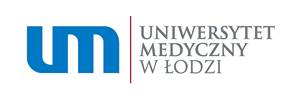 FORMULARZ ZGŁOSZENIOWY DOKTORAT MIĘDZYNARODOWY W OPARCIU O UMOWY CO-TUTELLEAPPLICATION FORM INTERNATIONAL DOCTORATE BASED ON COTUTELLE AGREEMENTImię i nazwisko doktoranta PhD student’s nameNazwa Szkoły DoktorskiejName of the Doctoral  School Dziedzina i dyscyplina naukowa rozprawy doktorskiejDiscipline in which a doctoral dissertation is preparedRok kształcenia w Szkole DoktorskiejYear of education in the Doctoral SchoolImię i nazwisko promotora z PolskiName of supervisor from PolandImię i nazwisko proponowanego promotora z zagranicy (adres mailowy)Name and surname of the proposed foreign promoter (e-mail address)Proponowana uczelnia zagraniczna (nazwa, adres)Potential foreign Univeristy (name, address)Uczelnia  zagraniczna posiada  uprawnienia do nadawania stopnia doktora w  dyscyplinie naukowej, w której pisana jest przez doktoranta rozprawa doktorska (zaznaczyć właściwa dyscyplinę)The foreign university has the right to confer the doctoral degree in the scientific discipline in which the doctoral dissertation is written by the doctoral student (check the appropriate discipline)□ Nauki medyczne / Medical Sciences□ Nauki o Zdrowiu / Health Sciences□ Nauki Farmaceutyczne / Pharmaceutical SciencesOsoba do kontaktu w uczelni zagranicznej (imię, nazwisko, e-mail, stanowisko)Contact person from foreign Univeristy(name, e-mail, posistion)Planowany termin rozpoczęcia doktoratu międzynarodowego, w tym informacja o posiadanym statusie doktoranta w Uczelni zagranicznejPlanned start date of the international doctorate, including information about the doctoral student status at the foreign universityPodpis doktoranta PhD student’s signaturePieczęć imienna i podpis promotora z Polski Personal stamp and signature of the supervisor from PolandMiejscowość, data City, date:Miejscowość, data City, date:Dyrektor Szkoły DoktorskiejHead of Doctoral SchoolDecyzja / Decision:□ POZYTYWNA / POSITIVE□ NEGATYWNA / NEGATIVEMiejscowość, data , pieczątka i podpisCity, date, stamp and signature:Dziekan Wydziału (zgodnie z dyscypliną doktoranta) Dean of the Faculty (according to the doctoral student's discipline):Decyzja / Decision:□ POZYTYWNA / POSITIVE□ NEGATYWNA / NEGATIVEMiejscowość, data, pieczątka podpisCity, date, stamp and signature: